					       2022-2023Spokane Public Schools 
     Elementary Supply ListGeneral classroom supplies such as pencils, glue, crayons, scissors, markers and tissue are provided by the school district. The following are recommended for students to bring to school.*Supply quantities requested for          Audubon students onlyKindergarten – Grade 2Headphones for computer useChange of Clothes Gym shoes for Fitness & HealthBackpack with student name clearly printed inside- (large enough to fit a folder)1 tissue boxChange of clothes for emergencies (Grades K-1) Grade 3Headphones for computer usePencil Box __1__  Composition notebook  (wide ruled)1 package 8-12 colored pencils Gym shoes for Fitness & HealthBackpack with student name clearly printed inside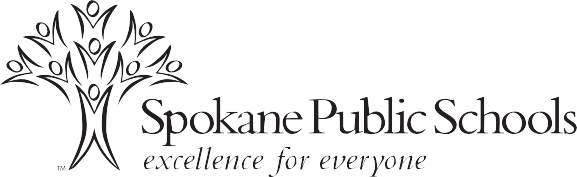 Grade 4Headphones for computer usePencil Box___1__Composition notebook 1 package subject dividers for 3-ring binder1 package 8-12 colored pencilsGym shoes for Fitness & HealthBackpack with student name clearly printed insideGrade 5 Headphones for computer usePencil Box ____1_3-ring binder 2”__1___Notebook paper – College Ruled ___1__  Composition notebooks ___1__Spiral notebook, 8.5”x11”, 70-sheet _1 pkg_blue/black pens __1 pkg highlighters 1 package subject dividers for 3-ring binderPencil/supply pouch to place inside 3-ring binder12-inch ruler with centimeters and inches1 package 8-12 colored pencils Gym shoes for Fitness & HealthBackpack with student name clearly printed inside